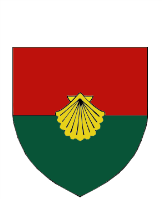 Cette demande doit être envoyée par courriel à l’adresse info@vandoeuvres.ch, ou par courrier postal à          Fonds Biodiversité – Mairie de Vandœuvres  – route de Vandœuvres  104 – 1253 Vandœuvres Le soutien financier ne peut excéder 25% des coûts totaux du projet et au maximum un montant de 2'500 F par dossier.Le requérant se verra communiqué la décision de soutien par écrit. Le versement du soutien se fera sur la base d’une facture acquittée transmise au fonds après réalisation du projet.En déposant un dossier, le requérant accepte, en cas de soutien, de voir son projet faire l’objet d’une communication publique (ex. journal communal, rapport d’activité du fonds)Toute demande non conforme ou insuffisamment documentée sera déclarée irrecevable et retournée au (à la) requérant(e).Les montants annuels disponibles sont limités.En signant la présente, le requérant atteste avoir pris connaissance du règlement municipal et des présentes conditions et s’engage à utiliser les fonds conformément.Vandœuvres, le 				Timbre et signature du requérant